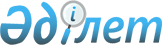 О признании утратившими силу некоторых постановлений акимата Актюбинской областиПостановление акимата Актюбинской области от 11 марта 2019 года № 97. Зарегистрировано Департаментом юстиции Актюбинской области 12 марта 2019 года № 5994
      В соответствии со статьей 27 Закона Республики Казахстан от 23 января 2001 года "О местном государственном управлении и самоуправлении в Республике Казахстан", статьей 27 Закона Республики Казахстан от 6 апреля 2016 года "О правовых актах" акимат Актюбинской области ПОСТАНОВЛЯЕТ:
      1. Признать утратившими силу следующие постановления акимата Актюбинской области:
      1) постановление акимата Актюбинской области от 5 декабря 2016 года № 503 "О внесении изменений в постановление акимата Актюбинской области от 27 июля 2015 года № 277 "Об утверждении регламентов государственных услуг по вопросам регистрации актов гражданского состояния" (зарегистрированное в реестре государственной регистрации нормативных правовых актов № 5180, опубликованное 30 декабря 2016 года в информационно-правовой системе нормативных правовых актов Республики Казахстан "Әділет");
      2) постановление акимата Актюбинской области от 24 января 2018 года № 43 "О внесении изменений и дополнений в постановление акимата Актюбинской области от 27 июля 2015 года № 277 "Об утверждении регламентов государственных услуг по вопросам регистрации актов гражданского состояния" (зарегистрированное в реестре государственной регистрации нормативных правовых актов № 5892, опубликованное 26 февраля 2018 года в Эталонном контрольном банке нормативных правовых актов Республики Казахстан в электронном виде).
      2. Государственному учреждению "Управление культуры, архивов и документации Актюбинской области" в установленном законодательством порядке обеспечить:
      1) государственную регистрацию настоящего постановления в Департаменте юстиции Актюбинской области;
      2) направление настоящего постановления на официальное опубликование в Эталонном контрольном банке нормативных правовых актов Республики Казахстан в электронном виде и периодических печатных изданиях;
      3) размещение настоящего постановления на интернет-ресурсе акимата Актюбинской области.
      3. Контроль за исполнением настоящего постановления возложить на заместителя акима Актюбинской области Токжанова М.
      4. Настоящее постановление вводится в действие по истечении десяти календарных дней после дня его первого официального опубликования.
					© 2012. РГП на ПХВ «Институт законодательства и правовой информации Республики Казахстан» Министерства юстиции Республики Казахстан
				
      Аким Актюбинской области 

О. Уразалин
